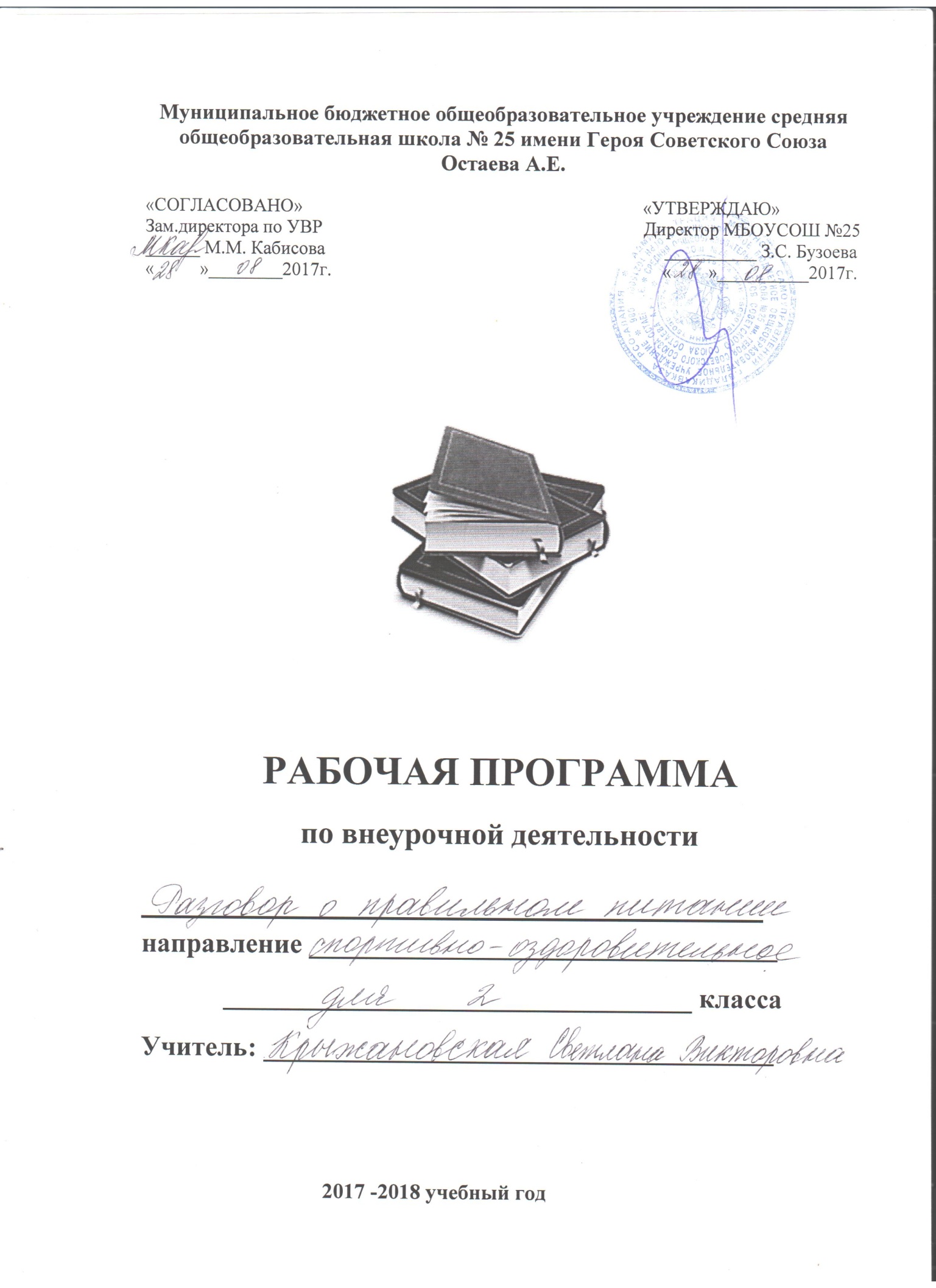 Пояснительная запискаРабочая учебная программа предназначена для общеобразовательных учреждений, разработана для общеобразовательного 2 класса МБОУ СОШ № 25 г. Владикавказа.Исходными документами для составления данной рабочей программы являются:Федерального государственного образовательного стандарта начального общего образования, Концепции духовно-нравственного развития и воспитания личности гражданина России методического комплекта программы «Разговор о правильном питании», авторы  М.М. Безруких, Т.А.Филиппова, А.Г.Макеева, Москва, ОЛМА Медиа Групп, 2009г. «Разговор о правильном питании». Безруких М.М., Филиппова Т.А., Макеева А.Г.Учебный план МБОУ СОШ № 25.Цель программы: воспитание у детей культуры питания, осознания ими здоровья как   главной человеческой ценности.Задачи программы:формирование и развитие представления школьников  о здоровье как одной из важнейших человеческих ценностей, формирование готовности заботиться и укреплять собственное здоровье; формирование у школьников знаний о правилах рационального питания, их роли в сохранении и укрепления здоровья, а также готовности соблюдать эти правила; освоение детьми  практических навыков рационального питания; формирование представления о социокультурных аспектах питания как составляющей общей культуры человека; информирование школьников  о народных традициях, связанных с питанием и здоровьем, расширение знаний об истории и традициях своего народа, формирование чувства уважения к культуре своего народа и культуре и традициям других народов; развитие творческих способностей и кругозора  детей, их интересов и познавательной деятельности; развитие коммуникативных навыков, умения эффективно взаимодействовать со сверстниками и взрослыми в процессе решения проблемы.Общие принципы, реализующие указанные цели: научная обоснованность и практическая целесообразность; возрастная адекватность; необходимость и достаточность информации; модульность программы;практическая целесообразность                                                                                                    динамическое развитие и системность; вовлеченность семьи и реализацию программы;культурологическая сообразность – в содержании программы отражены исторически сложившиеся традиции питания, являющиеся частью культуры народов России и других стран.Содержание программы "Разговор о правильном питании" отвечает следующим принципам:возрастная адекватность - соответствие используемых форм и методов обучения возрастным физиологическим и психологическим особенностям детей и подростков;научная обоснованность и достоверность - содержание комплекта базируется на данных научных исследований в области питания детей и подростков;практическая целесообразность - содержание комплекта отражает наиболее актуальные проблемы, связанные с организацией питания детей и подростков;динамическое развитие и системность - содержание каждого из последующих модулей программы, цели и задачи обучения определялись с учетом тех сведений, оценочных суждений и поведенческих навыков, которые были сформированы у детей и подростков в результате изучения предыдущих модулей;вовлеченность в реализацию программы родителей учащихся;культурологическая сообразность - в содержании программы отражены исторически сложившиеся традиции питания, являющиеся частью культуры народов России и других стран.Результаты  освоения программы «Разговор о правильном питании»   В ходе реализации программы дети узнают о важности соблюдения режима питания, об основных питательных веществах, входящих в состав пищи, полезных продуктах и блюдах, основах составления рациона питания, правилах гигиены, учатся сервировать стол и соблюдать правила этикета, а также традициях и кулинарных обычаях, как своей страны, так и других стран. Универсальными компетенциями учащихся на этапе начального общего образования по формированию здорового и безопасного образа жизни являются:                                                                                                                    — умения организовывать собственную деятельность, выбирать и использовать средства для достижения её цели;                                                  — умения активно включаться в коллективную деятельность, взаимодействовать со сверстниками в достижении общих целей;— умения доносить информацию в доступной, эмоционально-яркой форме в процессе общения и взаимодействия со сверстниками и взрослыми людьми.Личностными результатами освоения учащимися содержания программы по формированию здорового и безопасного образа жизни являются следующие умения:                                                                                                        — активно включаться в общение и взаимодействие со сверстниками на принципах уважения и доброжелательности, взаимопомощи и сопереживания;     — ориентироваться в ассортименте наиболее типичных продуктов питания, сознательно выбирая наиболее полезные;— оценивать свой рацион и режим питания с точки зрения соответствия  требованиям здорового образа жизни и с учётом границ личностной активности корректировать несоответствия;                                                                        — оказывать бескорыстную помощь своим сверстникам, находить с ними общий язык и общие интересы.Метапредметными результатами  освоения учащимися содержания программы по формированию здорового и безопасного образа жизни являются следующие умения:                                                                                 — характеризовать явления (действия и поступки), давать им объективную оценку на основе освоенных знаний и имеющегося опыта;                                                     — находить ошибки при выполнении учебных заданий, отбирать способы их исправления;                                                                                                                        — использовать различные способы поиска (в справочных источниках и открытом учебном информационном пространстве сети Интернет), сбора, обработки, анализа, организации, передачи и интерпретации информации в соответствии с коммуникативными и познавательными задачами и технологиями;                                                                                                                  — общаться и взаимодействовать со сверстниками на принципах взаимоуважения и взаимопомощи, дружбы и толерантности;                                                          — анализировать и объективно оценивать результаты собственного труда, находить возможности и способы их улучшения;                                                            — оценивать красоту телосложения и осанки, сравнивать их с эталонными образцами;Предметными результатами освоения учащимися содержания программы по формированию здорового и безопасного образа жизни являются следующие умения:                                                                                                                                                          — планировать занятия физическими упражнениями в режиме дня, организовывать отдых и досуг с использованием средств физической культуры; — ориентироваться в ассортименте наиболее типичных продуктов питания, сознательно выбирая наиболее полезные;— оценивать свой рацион и режим питания с точки зрения соответствия  требованиям здорового образа жизни и с учётом границ личностной активности корректировать несоответствия;  — представлять физическую культуру как средство укрепления здоровья, физического развития и физической подготовки человека;                                       —   применять знания и навыки, связанные с этикетом в области питания.  установки, личностные ориентиры и нормы  поведения, обеспечивающие  сохранение и укрепление физического, психологического и социального здоровья;                                                           — организовывать и проводить со сверстниками подвижные игры и элементы соревнований;                                                                                                                    — применять жизненно важные двигательные навыки и умения различными способами, в различных изменяющихся, вариативных условиях. Календарное - тематическое планированиевнеурочной деятельности по курсу «Разговор о правильном питании»Список литературы, рекомендованный педагогам для освоения данного вида деятельности.Безруких М.М., Филиппова Т.А., Макеева А.Г. Разговор о правильном питании/ Методическое пособие.- М.: ОЛМА Медиа Групп, 2009,79с.Безруких М.М., Филиппова Т.А., Макеева А.Г. Две недели в лагере здоровья/ Методическое пособие. - М.: ОЛМА Медиа Групп, 2009, 79сВерзилин Н. Путешествие с домашними растениями.-Л., 1974,200сПохлёбкин В.В. История важнейших пищевых продуктов.М., 2000, 350сЭтикет и сервировка праздничного стола. М., 2002.400сСайт  Nestle «Разговор о правильном питании» http://www.food.websib.ru/.Ковалько, В.И. Здоровьесберегающие технологии в начальной школе [Текст] : 1-4 классы / В.И. Ковалько. – М. : Вако, 2004. – 124 c.Ковалько, В.И. Школа физкультминуток (1-4 классы): Практические разработки физкультминуток, гимнастических комплексов, подвижных игр для младших школьников. – М.: ВАКО, 2007 г. – / Мастерская учителя.№п/пНаименование темы занятийПланируемые результаты освоения системы знаний обучающимисяКол-во часовДата1.Вводное занятие. Повторение правил питания.Знать правила питания, соблюдения режима питания.107.09.2017г.2.Путешествие по улице правильного питания.Знать о том, какие продукты наиболее полезны и необходимы человеку каждый день.114.09.2017г.3.Время есть булочки.Знать о том, какие продукты наиболее полезны и необходимы человеку каждый день.121.09.2017г.4.Оформление плаката молоко и молочные продукты.Знать полезные свойства молока и необходимость его употребления.128.09.2017г.5.Конкурс- викторина « Знатоки молока».Знать полезные свойства молока и необходимость его употребления.105.10.2017г.6.Изготовление книжки-самоделки «Кладовая народной мудрости»Уметь выбирать самые полезные продукты.112.10.2017г.7.Пора ужинатьСформировать у детей представление о ужине как обязательном компоненте ежедневного меню.  Познакомить с разнообразием вкусовых свойств различных продуктов, привить практические навыки распознавания вкусовых качеств наиболее употребительных продуктов.119.10.2017г.8.Практическая работа: « Как приготовить бутерброды»Знать основы приготовления полезного бутерброда. Уметь приготовить полезный бутерброд самостоятельно.126.10.2017г.9.Составление меню для ужина.Сформировать у детей представление о ужине как обязательном компоненте ежедневного меню, различных вариантах ужина.109.11.2017г.10Значение витаминов в жизни человека.Познакомить с разнообразием витаминов в различных продуктах, привить практические навыки распознавания витаминов в употребляемых продуктах.116.11.2017г.11Практическая работа. Значение витаминов в жизни человека.Знать значение витаминов и минеральных веществ в жизни человека.123.11.2017г.12.Морепродукты.Сформировать понимание необходимости в рационе человека морепродуктов.130.11.2017г.13. «На вкус и цвет товарища нет»Распознавать вкусовые качества наиболее употребляемых продуктов, дать представление о роли языка как органа вкуса107.12.2017г.14.Отгадай мелодию. «На вкус и цвет товарища нет»Распознавать вкусовые качества наиболее употребляемых продуктов, дать представление о роли языка как органа вкуса114.12.2017г.15.Практическая работа «Из чего приготовлен сок?»Иметь представление о важности в рационе человека сока. Познакомить с разными видами сока и их полезными свойствами.121.12.2017г.16.Как утолить жаждуИметь представление о значении жидкости для организма человека, ценности разнообразных напитков.128.12.2017г.17.Праздник чаяИметь представление о важности в рационе человека чая. Познакомить с разными видами чая.118.Что надо есть, чтобы стать сильнееИметь представление о связи рациона питания и образа жизни, о высококалорийных продуктах питания.119.Практическая работа «Меню спортсмена»Иметь представление о связи рациона питания и образа жизни, различных вариантах «Меню спортсмена».120.Практическая работа «Мой день»Формирование навыков правильного питания как составной части здорового образа жизни.121.Овощи, ягоды и фрукты - витаминные продуктыПознакомить с разнообразием витаминов в различных продуктах, привить практические навыки распознавания витаминов в употребляемых продуктах.122.Практическая работа «Изготовление витаминного салата»Познакомить с разнообразием витаминов в различных продуктах, научить приготовлению «Витаминного салата»123.Поле чудес «Овощи, ягоды, фрукты – самые витаминные продукты»Знать разнообразие фруктов, ягод, овощей, их значение для организма.124.Оформление плаката «Витаминная страна»Работа в коллективе. Отображение изученного на плакате.125.Посадка лука.Сформировать представление о полезности лука. Научить сажать лук в домашних условиях.126.Каждому овощу свое время.Знать сезонное разнообразие овощей.127.Конкурс «Овощной ресторан»Знать разнообразие овощей и их значение для организма.128.Изготовление книжки «Витаминная азбука»Работа в коллективе. Повторение изученного.129.Игра: «Наше питание»Формирование навыков правильного питания как составной части здорового образа жизни.130.Творческий отчет.  «Реклама овощей».Знать разнообразие овощей и их значение для организма.131.Творческий отчет. Фрукты и овощи.Знать разнообразие фруктов, ягод, овощей, их значение для организма.132.Подведение итогов.Знать и применять законы здорового питания; знать  полезные блюда для праздничного стола.1